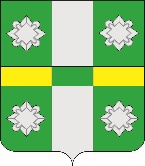 Российская ФедерацияИркутская областьУсольское районное муниципальное образованиеАдминистрацияГородского поселенияТайтурского муниципального образованияПОСТАНОВЛЕНИЕОт 21.01.2020г.								№16р.п. ТайтуркаОб утверждении порядка организации работы по реализации мероприятий проектов народных инициатив на 2020 год на территории городского поселения Тайтурского муниципального образованияНа основании Федерального закона 131-ФЗ от 06.10.2003 № «Об общих принципах организации местного самоуправления в Российской Федерации», руководствуясь ст.ст. 23, 46 Устава Тайтурского муниципального образования, администрация городского поселения Тайтурского муниципального образованияПОСТАНОВЛЯЕТ:1. Утвердить Порядок организации работы по выполнению мероприятий проектов народных инициатив на 2020 год на территории городского поселения Тайтурского муниципального образования (приложение 1).2.Ведущему специалисту по кадровым вопросам и делопроизводству (Бархатовой К.В.) опубликовать настоящее постановление в газете «Новости» и разместить на официальном сайте администрации городского поселения Тайтурского муниципального образования» в информационной-телекоммуникационной сети «Интернет»(www.taiturka.irkmo.ru).Глава городского поселения Тайтурского муниципального образования                                                                   С.В. Буяков          Приложение №1к постановлению администрации городского поселения Тайтурского муниципального образованияот 21.01.2020г. № 16Порядок организации работы по реализации мероприятий проектов народных инициатив на 2020 год на территории городского поселения Тайтурского муниципального образования Настоящий Порядок регулирует организацию работы органов местного самоуправления городского поселения Тайтурского муниципального образования по реализации мероприятий проектов народных инициатив на 2020 год на территории городского поселения Тайтурского муниципального образования.Перечень мероприятий народных инициатив определяется собранием граждан Тайтурского муниципального образования (сходом) не более 3% от численности населения не позднее 01 марта 2020 года.Постановлением администрации городского поселения Тайтурского муниципального образования не позднее 01 марта текущего года:3.1. утверждается перечень проектов народных инициатив на территории Тайтурского муниципального образования;3.2.утверждаются расходные обязательства по финансированию мероприятий народных инициатив;3.3.устанавливается срок реализации мероприятий перечня проектов народных инициатив;3.4.определяются ответственные исполнители.Мероприятия включаются в план – график администрации городского поселения Тайтурского муниципального образования в течении 10 дней со дня принятия изменений в бюджет городского поселения Тайтурского городского поселения на 2020 год.В целях софинансирования расходов, связанных с реализацией мероприятий перечня проектов народных инициатив заключается соглашение между Министерством экономического развития Иркутской области и администрацией Тайтурского муниципального образования о предоставлении   в текущем году субсидии.В срок не позднее 1 ноября текущего года объявляются электронные аукционы и заключаются муниципальные контракты в соответствии с планами – графиками по соответствующим мероприятиям.В срок не позднее 30 декабря 2020 года необходимо исполнить муниципальные контракты, в соответствии с порядком, установленным нормами Федерального закона от 05.04.2013 № 44-ФЗ «О контрактной системе в сфере закупок товаров, работ, услуг для обеспечения государственных и муниципальных нужд».Результаты исполнения проектов народных инициатив на территории Тайтурского муниципального образования размещается на сайте «Живой регион».Глава городского поселения Тайтурского муниципального образования                                                                   С.В. Буяков